Comprehension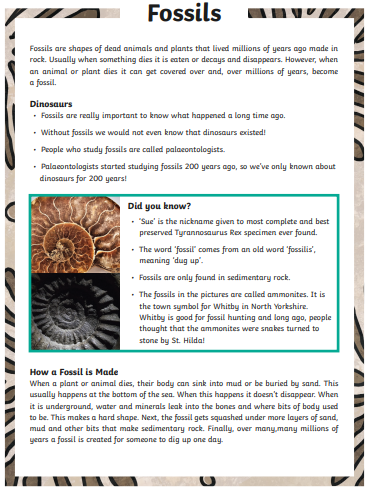 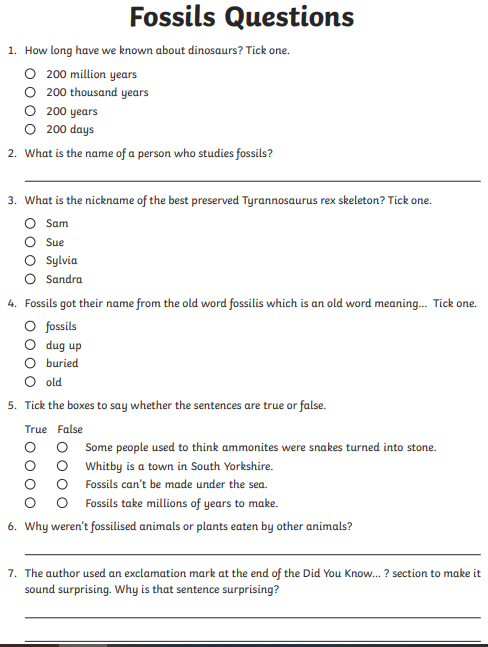 Answers below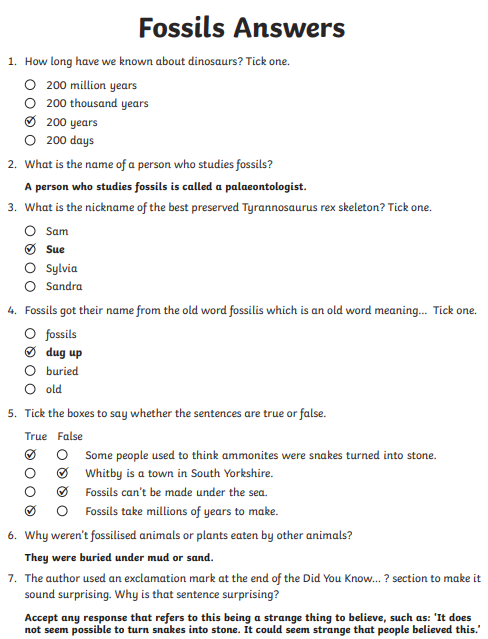 